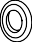 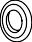 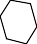 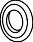 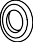 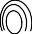 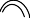 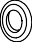 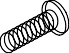 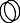 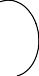 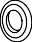 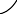 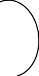 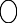 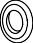 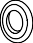 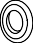 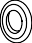 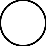 1/4in Reinforcing Washer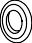 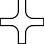 1/4 x 1/2in Truss Head Screw1/4in Nut.